Цель: просвещение педагогического коллектива, снятие эмоционального напряжения.ЦВЕТОВАЯ МЕДИТАЦИЯ
Вариант 1. В зависимости от того, на какой орган вы хотите воздействовать, выберите лист бумаги, окрашенный в нужный цвет. Размер бумаги должен быть не менее 20x40 см. Сядьте на расстоянии 1 — 1,5 м от листа бумаги и смотрите на него в течение 10—15 минут. Этого времени вполне достаточно для того, чтобы глаз зафиксировал цвет, передал сигнал мозгу, оттуда он поступил в центральную нервную систему, а от нее — к тому органу, на который цвет оказывает наиболее сильное воздействие.
Вариант 2. Существует еще более простой способ, но для него необходимо, чтобы человек обладал развитым воображением. Сядьте, закройте глаза и постарайтесь представить, что помещение, в котором вы находитесь, окрасилось в тот цвет, который вам необходим для лечения. Если трудно сразу вспомнить цвет, сначала найдите его среди окружающих предметов, зафиксируйте, а потом закройте глаза и начинайте медитацию. Если это трудно, то можно представить объекты, к которым вы достаточно привыкли . Например, синее море, голубое небо, зеленую траву, оранжевые солнце или апельсин, красные маки и т. д. Лечебная медитация должна провожаться от 10 до 20 минут.

Вариант 3. Приобретите в магазине цветные лампы, вкрутите лампу нужного вам цвета в любой источник света (например, в настольную лампу), другие источники света при этом не включайте. Воздействие цветовой лампой может быть длительным — до 2—3 часов.Красный цветОрганы, на которые оказывает действие красный цвет: сердце, артерии и вены (кровь), печень, почки, прямая кишка.В лечебной медитации красный цвет:    * оказывает стимулирующее действие на органы кровообращения;    * повышает содержание гемоглобина в крови и тем самым препятствует возникновению анемии;    * повышает иммунитет;    * устраняет застойные явления;    * способствует выделению тепла;    * регулирует деятельность печени и почек;    * способствует мышечному расслаблению;    * помогает при нарушениях менструального цикла и стимулирует сексуальную активность. Оранжевый цветОрганы, на которые действует оранжевый цвет: селезенка, поджелудочная железа, тонкий кишечник, органы дыхания, сосуды.В лечебной медитации оранжевый цвет:    * оказывает в целом укрепляющее воздействие на жизнеспособность организма;    * снабжает энергией селезенку и поджелудочную железу;    * укрепляет органы дыхания;    * способствует очищению сосудов;    * повышает аппетит и мышечную силу;    * стимулирует деятельность половых желез;    * омолаживает;    * улучшает настроение, снимает депрессиюЖелтый цветОрганы, на которые действует желтый цвет: нервы, мозг, лимфатическая система, желчный пузырь, желудок, двенадцатиперстная кишка.В лечебной медитации желтый цвет:    * стимулирует интеллектуальные способности человека;    * оказывает очищающее действие на органы пищеварения, печень и кожу;    * способствует выделению желчи;    * активизирует вегетативную нервную систему;    * восстанавливает запасы минеральных веществ и снижает кислотность в организме.Зеленый цветОрганы, на которые действует зеленый цвет: нервы, глаза, бронхи, мышцы, кости, сухожилия, ферменты и гормоны.В лечебной медитации зеленый цвет:    * оказывает освежающее и одновременно успокаивающее действие на организм, проявляет антисептические и противомикробные свойства;    * укрепляет мышцы и ткани;    * оказывает стимулирующее действие на гипофиз;    * благотворно действует на глаза;    * снимает спазм бронхов;    * является прекрасным успокаивающим средством при хронических заболеваниях.Голубой цветОрганы, на которые действует голубой цвет: нервы, гортань, область придатков, глаза, уши, нос.  Голубой цвет относится к разряду холодных цветов и оказывает прежде всего успокаивающее действие на нервную систему, приводя человека в состояние внутреннего покоя. В лечебной медитации голубой цвет:    * успокаивает боли, оказывает освежающее и сосудосуживающее действие;    * подавляет воспалительные процессы, оказывает антисептическое и жаропонижающее действие;    * оказывает благотворное влияние при нервных расстройствах, усталости, бессоннице.Синий цветОрганы, на которые оказывает влияние синий цвет: органы дыхания, нервная система, щитовидная железа, миндалевидные железы, слепая кишка.В лечебной медитации синий цвет:    * оказывает положительное воздействие на органы дыхания, поэтому особенно эффективен при бронхите, воспалении легких и астме;    * уменьшает воспалительные процессы в слепой кишке (аппендицит) и миндалинах;    * регулирует деятельность щитовидной железы;    * способствует остановке кровотечений, быстрому рубцеванию и заживлению рак;    * оказывает обезболивающее действие при всевозможных болях.Фиолетовый цветОрганы, на которые действует фиолетовый цвет: нервы, железы, прежде всего гипофиз, лимфатическая система.В лечебной медитации фиолетовый цвет:    * снижает температуру, уменьшает боли;    * оказывает благоприятное воздействие на человека при напряженном ритме жизни, при бессоннице, мигренях и депрессиях.Белый цветЭтот цвет через центральную нервную систему действует на все органы. В лечебной медитации белый цвет:    * гармонизирует все функции организма;    * повышает силу, энергию;    * нормализует деятельность центральной нервной системы;    * положительно влияет на деятельность желез внутренней секреции.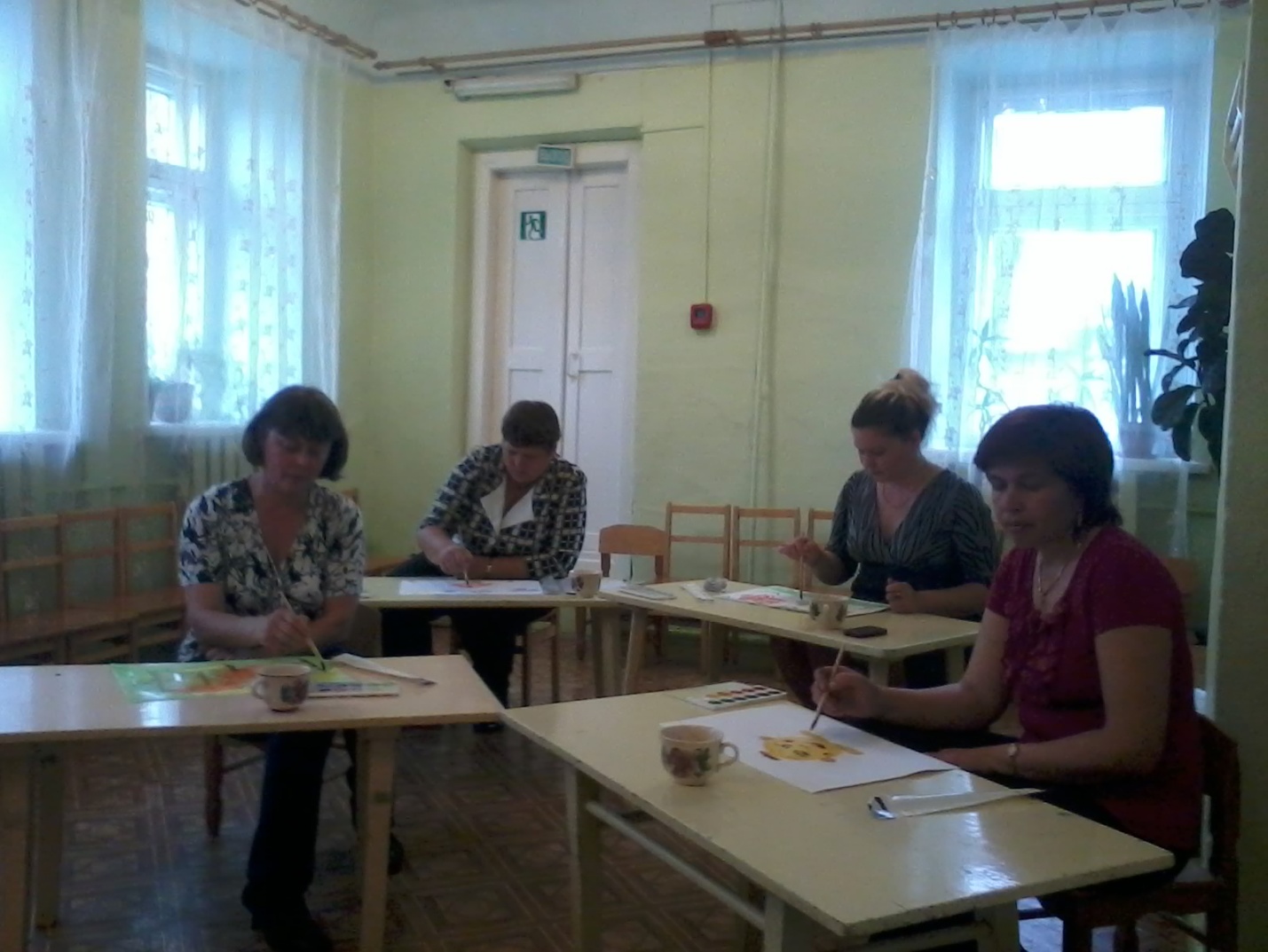 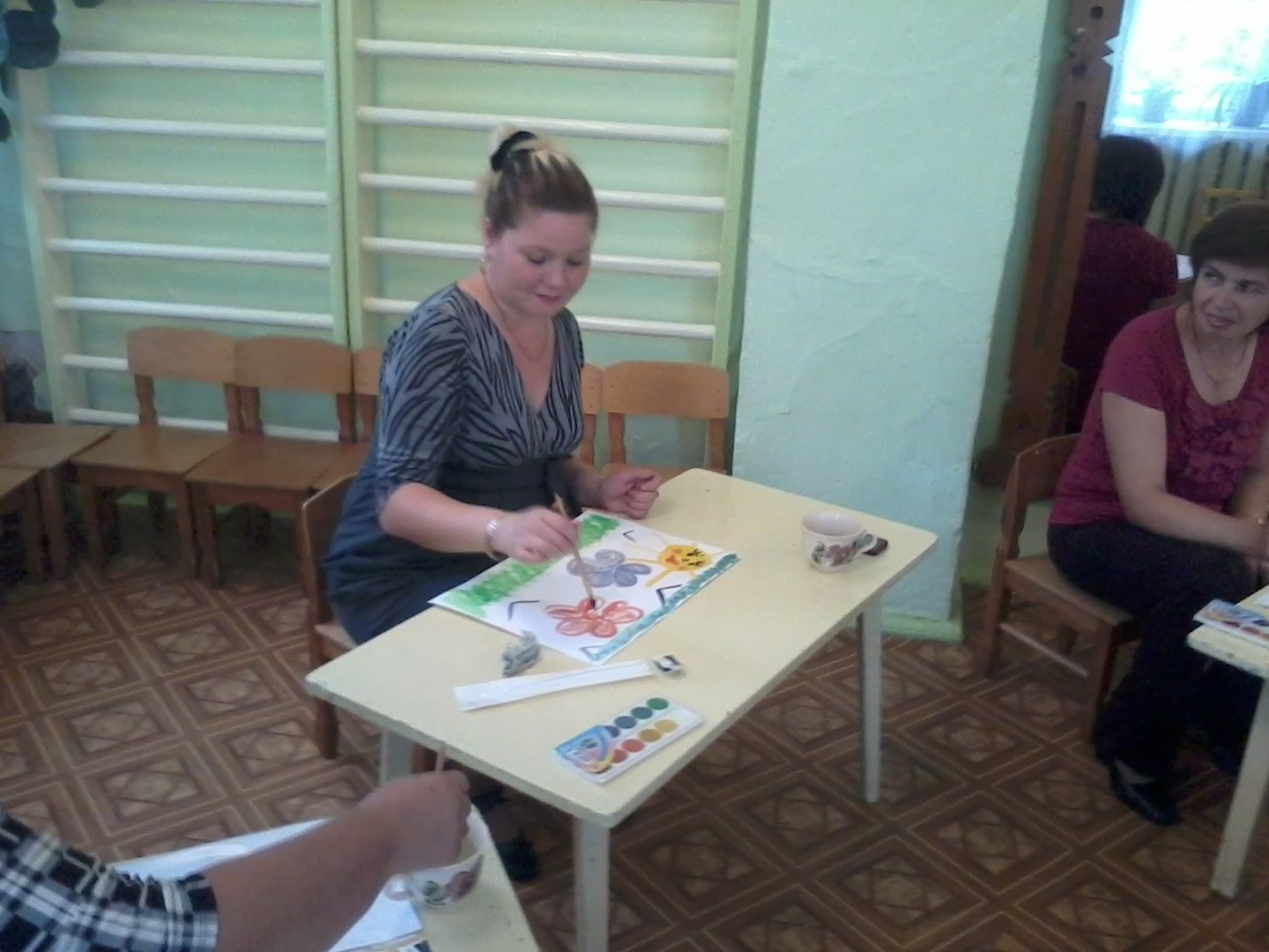 